A compléter par l'employeur et à retourner rapidement au CDG 2A accompagnée de l'état récapitulatif des services antérieurs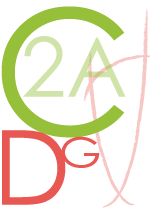 FICHE D'ACCUEIL DES NOUVEAUX EMBAUCHESETAT CIVILCONDITIONS DE TRAVAILIdentité de l'employeur: ……………………………………………………………………………………………………………………………………………………………………………………………………..Date d'embauche: ………………………………………………………………………………………….Nom marital: ………………………………………………………………………………………………..Nom de jeune fille: …………………………………………………………………………………………Prénom: ……………………………………………………………………………………………………..Situation de famille: ………………………………………………………………………………………..Date de naissance: ………………………………………………………………………………………...Lieu de naissance: …………………………………………………………………………………………Adresse: ……………………………………………………………………………………………………………………………………………………………………………………………………………………...Code postal: ………………………………………………………………………………………………...Ville: ………………………………………………………………………………………………………….Grade: ……………………………………………………………………………………………………….Fonctions: …………………………………………………………………………………………………...………………………………………………………………………………………………………………...N° de sécurité sociale: …………………………………………………………… Clé: ……………….Si mutation d'une autre collectivité, précisez la collectivité et l'ancien poste: ……………………….………………………………………………………………………………………………………………...(bien compléter les risques professionnels du poste – Obligation de l'employeur d'évaluer les risques pour la sécurité et la santé des travailleurs, conformément à l'article L230-2 du Code du Travail)Durée de travail (par semaine ou par mois): ……………………………………………………………Horaires de travail: …………………………………………………………………………………………Domaines d'activité: Espaces verts                      Voirie             Bâtiments                Gardiennage Assainissement                   Déchets         Ménage                    Police  Restauration collective        Enfance         Administratif             Sport Personnes âgées                Culturelle       Autre (préciser): …………………………………………………………………………………………………………………………………………………...Détail du poste de travail: …………………………………………………………………………………Locaux mis à disposition: Vestiaires              Sanitaires            Douches              Local de restaurationRisques particuliers: Machines coupantes               Machines Bruyantes                  Eaux usées Installations électriques           Produits chimiques                    Travail en hauteur Ecrans d'ordinateur                 Port de charges lourdes             Travail de nuit Travail sur voie publique         Engins à conducteur porté Autre (préciser): …………………………………………………………………………………………Equipements de protection individuelle fournis: Vêtements de travail                 Chaussures de sécurité                  Gants Gilet de signalisation                 Protection auditive                          Lunettes Protection respiratoire               Harnais antichuteFormations prévues en matière d'hygiène et de sécurité: Secourisme                                                       Sécurité incendie       Gestes et postures                                            Habilitation électrique Autorisation de conduite                                    Produits phytosanitaires